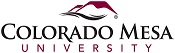 Performance Evaluation for FacultyQuantification Section: (For ease in performing computations, multiply the weight by the rating scale to determine the score for each factor.  Total all scores to demine the overall score.)**Weight must total 100.***Multiply the weight by the numeric equivalent of the rating.CONVERSION OF TOTAL NUMERIC SCORE TO DESCRIPTIVE RATINGUnsatisfactory				100-150
Below Expectation			151-250
Successful				251-350Above Expectation			351-450
Exceptional 				451-500Key to rating levels: 
Unsatisfactory: The Faculty member’s performance does not meet minimum job requirements.  Lack of improvement may result in disciplinary action.
Below Expectation: The Faculty member’s performance is generally below the minimum requirements for the job.
Successful: The Faculty member’s performance is consistent with what is expected and considered acceptable.  Faculty member understands and demonstrates basic principles, techniques and procedures necessary for efficient job performance.
Above Expectation: The Faculty member’s performance is consistently above normal expectations and standards.
Exceptional: The Faculty member’s performance is superior, far above what is required. Faculty member consistently exceeds highest standards. Employee Comments:I, _______________________, Agree 󠅈󠅈	Disagree 󠅈󠅈 	with my Performance Evaluation.
           (Employee’s Signature)Date: ________________________Department Head’s Signature: _____________________________		Date: _____________Reviewer’s Signature: ____________________________________	Date: _____________Reviewed by Director of Human ResourcesHR Director’s Signature: __________________________________	Date: _____________Faculty Member’s NameCMU 700#Academic DepartmentFaculty Rank/ Tenure StatusFaculty Rank/ Tenure StatusEvaluation PeriodYear of Development Plan Cycle (circle one):Year of Development Plan Cycle (circle one):Year of Development Plan Cycle (circle one):1    2    3    4    51    2    3    4    5FactorWeight in %**Unsatisfactory1Below Expectation2Successful3Above Expectation4Exceptional5Score***Teaching EffectivenessEvidence & Accomplishments:Academic Dept Head Comments:VPAA Review:Scholarly ActivityEvidence & Accomplishments:Academic Dept Head Comments:VPAA Review:ServiceEvidence & Accomplishments:Academic Dept Head Comments:VPAA Review:AdvisingEvidence & Accomplishments:Academic Dept Head Comments:VPAA Review:TOTAL